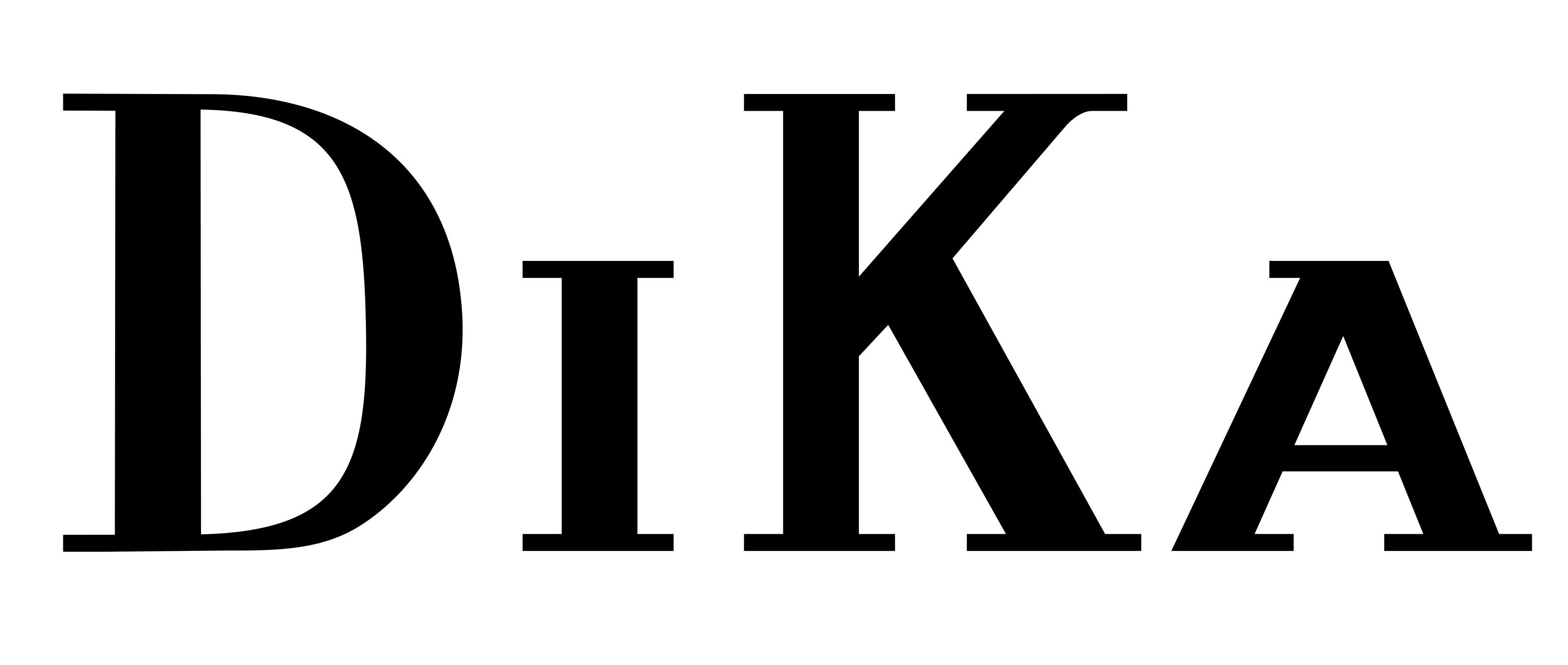 შესავსები ფორმაპროდუქტის(ების) დაბრუნება / გადაცვლამომხმარებლის სახელი და გვარი / იურიდიული პირის სახელი და UIC:თქვენი მოთხოვნა: პროდუქტის დაბრუნება         პროდუქტის გადაცვლა              ზომის გადაცვლაშეკვეთის ნომერი / თარიღი :პროდუქტის ნომერი / ზომა:პროდუქტის გადაცვლა / ზომა ((შეავსეთ მხოლოდ გადაცვლის შემთხვევაში)): დაბრუნების/გადაცვლის მიზეზი:მიწოდების მისამართი:გადასახდელი თანხის ანაზღაურება / სხვაობა უფრო დაბალი ღირებულების ნივთის სანაცვლოდ:უფრო მაღალი ღირებულების ნივთით ჩანაცვლების შემთხვევაში სხვაობას მომხმარებელი პროდუქტის მიწოდებისთანავე იხდის. ტრანსპორტირების ყველა ხარჯის ანაზღაურება ეკისრება მომხმარებელს.დაბრუნების მისამართი:მაღაზია დიკა,რუსთაველის გამზირი 40 თბილისი, 0108, საქართველო///ქალაქი/სოფელი:ქალაქი/სოფელი:ქალაქი/სოფელი:საფოსტო ინდექსი:უბანი:ქუჩის ნომერი:ტელეფონი:ტელეფონი:ელ.ფოსტა:IBAN:BIC:ბანკი:თარიღი:  მომხმარებლის ხელმოწერა: